Календарный учебный график на 2023-2024 учебный год заочной формы обучения ИСПОЛЬЗУЕМЫЕ СОКРАЩЕНИЯ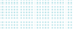 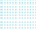 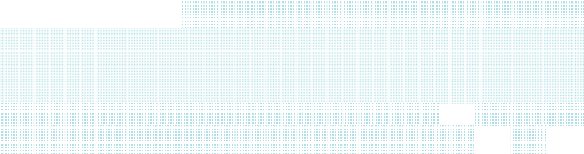 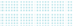 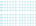 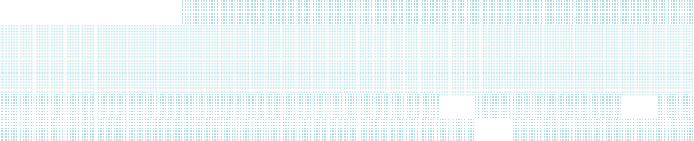 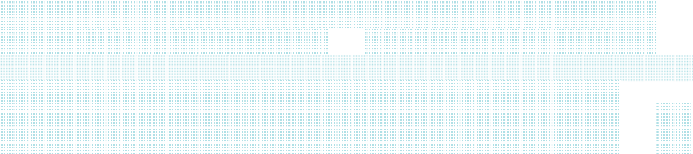 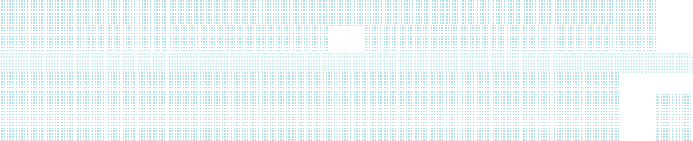 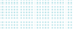 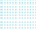 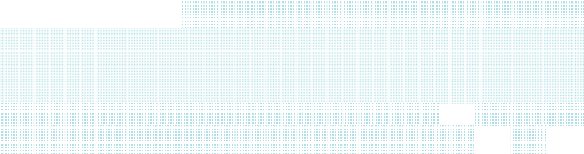 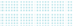 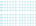 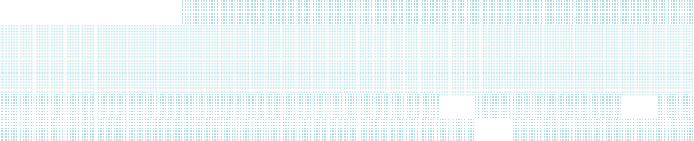 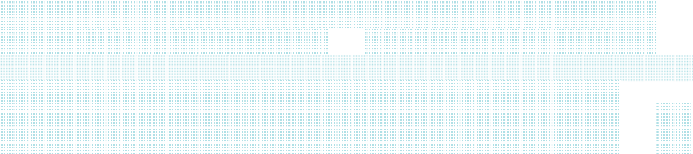 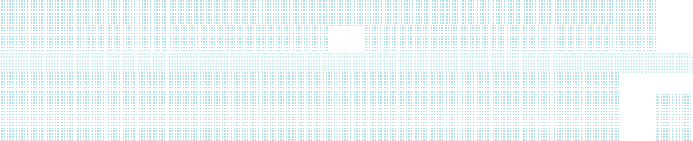 Теоретическое обучение и практики Э	Экзаменационные сессии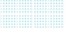 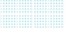 У	Учебная практикаПд     Преддипломная практикаПА     Повторная, вторая повторная промежуточная аттестацияД	Подготовка к процедуре защиты и защита выпускной квалификационной работы К	Каникулы*	Нерабочие праздничные дни (не включая воскресенья)Автономная некоммерческая организация высшего образования "Славяно-Греко-Латинская Академия"Автономная некоммерческая организация высшего образования "Славяно-Греко-Латинская Академия"Автономная некоммерческая организация высшего образования "Славяно-Греко-Латинская Академия"Автономная некоммерческая организация высшего образования "Славяно-Греко-Латинская Академия"Автономная некоммерческая организация высшего образования "Славяно-Греко-Латинская Академия"Автономная некоммерческая организация высшего образования "Славяно-Греко-Латинская Академия"Автономная некоммерческая организация высшего образования "Славяно-Греко-Латинская Академия"Автономная некоммерческая организация высшего образования "Славяно-Греко-Латинская Академия"Автономная некоммерческая организация высшего образования "Славяно-Греко-Латинская Академия"Автономная некоммерческая организация высшего образования "Славяно-Греко-Латинская Академия"Автономная некоммерческая организация высшего образования "Славяно-Греко-Латинская Академия"Автономная некоммерческая организация высшего образования "Славяно-Греко-Латинская Академия"Автономная некоммерческая организация высшего образования "Славяно-Греко-Латинская Академия"Автономная некоммерческая организация высшего образования "Славяно-Греко-Латинская Академия"Автономная некоммерческая организация высшего образования "Славяно-Греко-Латинская Академия"Автономная некоммерческая организация высшего образования "Славяно-Греко-Латинская Академия"Автономная некоммерческая организация высшего образования "Славяно-Греко-Латинская Академия"Автономная некоммерческая организация высшего образования "Славяно-Греко-Латинская Академия"Автономная некоммерческая организация высшего образования "Славяно-Греко-Латинская Академия"Автономная некоммерческая организация высшего образования "Славяно-Греко-Латинская Академия"Автономная некоммерческая организация высшего образования "Славяно-Греко-Латинская Академия"Автономная некоммерческая организация высшего образования "Славяно-Греко-Латинская Академия"Автономная некоммерческая организация высшего образования "Славяно-Греко-Латинская Академия"Автономная некоммерческая организация высшего образования "Славяно-Греко-Латинская Академия"Автономная некоммерческая организация высшего образования "Славяно-Греко-Латинская Академия"Автономная некоммерческая организация высшего образования "Славяно-Греко-Латинская Академия"Автономная некоммерческая организация высшего образования "Славяно-Греко-Латинская Академия"Автономная некоммерческая организация высшего образования "Славяно-Греко-Латинская Академия"Автономная некоммерческая организация высшего образования "Славяно-Греко-Латинская Академия"Автономная некоммерческая организация высшего образования "Славяно-Греко-Латинская Академия"Автономная некоммерческая организация высшего образования "Славяно-Греко-Латинская Академия"Автономная некоммерческая организация высшего образования "Славяно-Греко-Латинская Академия"Автономная некоммерческая организация высшего образования "Славяно-Греко-Латинская Академия"Автономная некоммерческая организация высшего образования "Славяно-Греко-Латинская Академия"Автономная некоммерческая организация высшего образования "Славяно-Греко-Латинская Академия"Автономная некоммерческая организация высшего образования "Славяно-Греко-Латинская Академия"Автономная некоммерческая организация высшего образования "Славяно-Греко-Латинская Академия"Автономная некоммерческая организация высшего образования "Славяно-Греко-Латинская Академия"Автономная некоммерческая организация высшего образования "Славяно-Греко-Латинская Академия"Автономная некоммерческая организация высшего образования "Славяно-Греко-Латинская Академия"Автономная некоммерческая организация высшего образования "Славяно-Греко-Латинская Академия"Автономная некоммерческая организация высшего образования "Славяно-Греко-Латинская Академия"Автономная некоммерческая организация высшего образования "Славяно-Греко-Латинская Академия"Автономная некоммерческая организация высшего образования "Славяно-Греко-Латинская Академия"Автономная некоммерческая организация высшего образования "Славяно-Греко-Латинская Академия"Автономная некоммерческая организация высшего образования "Славяно-Греко-Латинская Академия"Автономная некоммерческая организация высшего образования "Славяно-Греко-Латинская Академия"Автономная некоммерческая организация высшего образования "Славяно-Греко-Латинская Академия"Автономная некоммерческая организация высшего образования "Славяно-Греко-Латинская Академия"Автономная некоммерческая организация высшего образования "Славяно-Греко-Латинская Академия"Автономная некоммерческая организация высшего образования "Славяно-Греко-Латинская Академия"Автономная некоммерческая организация высшего образования "Славяно-Греко-Латинская Академия"УТВЕРЖДАЮУТВЕРЖДАЮУТВЕРЖДАЮУТВЕРЖДАЮУТВЕРЖДАЮУТВЕРЖДАЮУТВЕРЖДАЮУТВЕРЖДАЮУТВЕРЖДАЮУТВЕРЖДАЮУТВЕРЖДАЮУТВЕРЖДАЮУТВЕРЖДАЮУТВЕРЖДАЮУТВЕРЖДАЮУТВЕРЖДАЮУТВЕРЖДАЮРекторРекторРекторРекторРекторРекторРекторХрамешин С.Н.Храмешин С.Н.Храмешин С.Н.Храмешин С.Н.Храмешин С.Н.Храмешин С.Н.Храмешин С.Н.Храмешин С.Н.Храмешин С.Н.Храмешин С.Н."30" августа 2023 г.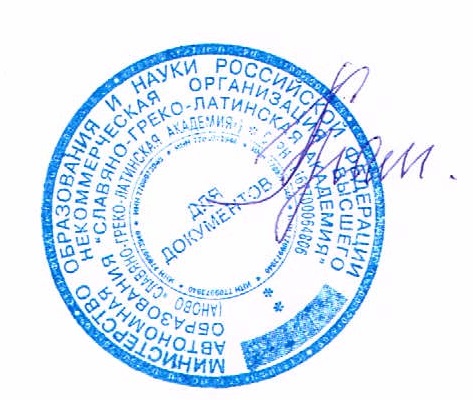 "30" августа 2023 г."30" августа 2023 г."30" августа 2023 г."30" августа 2023 г."30" августа 2023 г."30" августа 2023 г."30" августа 2023 г."30" августа 2023 г."30" августа 2023 г."30" августа 2023 г."30" августа 2023 г."30" августа 2023 г."30" августа 2023 г."30" августа 2023 г."30" августа 2023 г."30" августа 2023 г.